WattNom : Watt 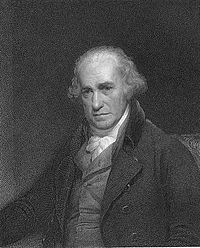 Nom au complet : James WattPériode de temps : 1736 à 1819Nationalité : Anglais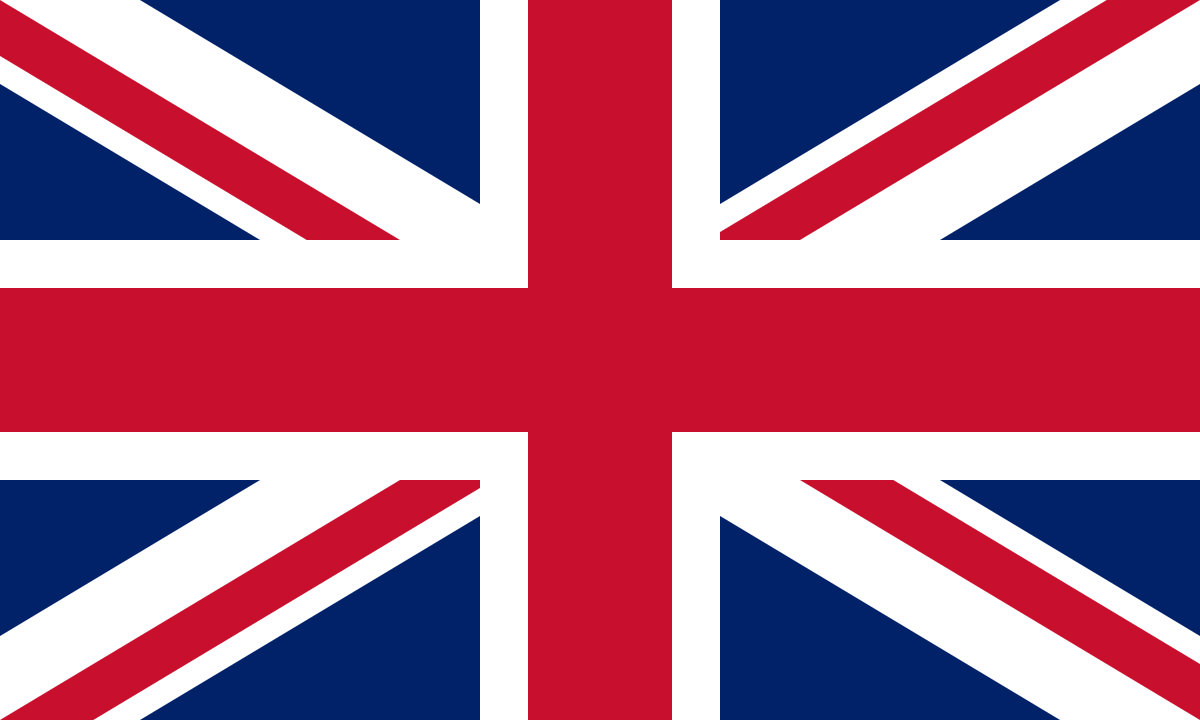 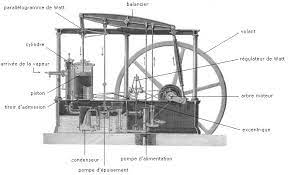 Œuvre : La machine à vapeurÉpoque : Révolution industrielleDescription : les gens à la ferme vont dans les usines en ville 